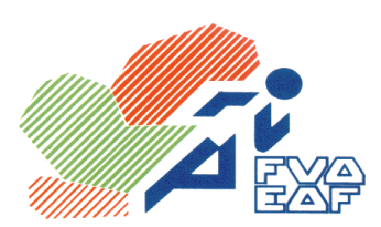 Federación Vasca de Atletismo/ Euskadiko Atletismo FederazioaAvda. Cervantes, 51 Edificio 11 – Planta 3º - Dpto. 14 - 48970 – Basauri  (Vizcaya)Email: fvaeaf@euskalnet.netAREA DIRECCIÓN TÉCNICACIRCULAR Nº: 11/2014Campeonato CSD de Cross Cadete y Juvenil - MOSTOLES 23/02/2014Selección de Euskadi provisionalLa Comisión Técnica de la FVA/EAF convoca a los siguientes atletas para representar a Euskadi en el Cto De España de Cross a celebrarse en Móstoles.SELECCIÓN PROVISIONALSELECCIÓN DE EUSKADI CAMPEONATO DE ESPAÑA DE CROSS EN EDAD ESCOLAR 2014Jefe de Expedición: Juan José Jurío MartínezTeléfono: 635.755.790CONFIRMACIÓN Todos los atletas deberán confirmar en la Federación Vasca de Atletismo su participación antes del 12 de febrero en fvaeaf@euskalnet.net ó Telf.: 944405981En el momento de la confirmación habrá que indicar donde cogerán el autobús3.	PLAN DE VIAJEDocumentación individualSerá obligatoria la presentación del D.N.I. o Pasaporte individual originales para los participantes españoles y  tarjeta de residente o pasaporte individual originales, para los participantes extranjeros.    NOTAS:ES OBLIGATORIO LLEVAR LA ROPA DE LA SELECCIÓN EN EL VIAJE Y EN TODOS LOS ACTOS ORGANIZADOS DURANTE EL CAMPEONATO.AQUELLOS QUE NO LA TENGAN ROPA PUEDEN PASAR POR LA FEDERACION VASCA DE ATLETISMO DEL 11 AL 19 de febrero (lunes a jueves de 09.00h a 14.00h y de 16.00h a 18.00h, viernes de 09.00h a 14.00h), A LOS ATLETAS QUE NO PUEDAN VENIR SE LES ENTREGARA EN EL HOTEL.LA ROPA ES LA MISMA QUE SE ENTREGO EL AÑO PASADO Y TODO EL QUE DISPONGA DE ELLA DEBERA LLEVARLASalida (22 de febrero de 2014)09:00 	PLAZA PIO XII (Donostia) 09:50 	ERMUA (Salida de autopista) Con aparcamiento para coche particular10:20	PISTA DE ATLETISMO ARTUNDUAGA (Basauri)10:50 	ALTUBE (Peaje) Móstoles Regreso (23 de marzo de 2014)  Hotel donde se hospeda la selección: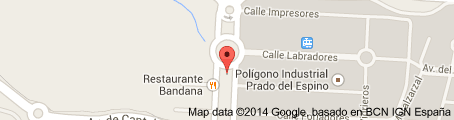  H2 BoadillaDirección: Parque Empresarial Prado del Espino, C/ Labradores, s/n, 28660 Boadilla del Monte, MadridTeléfono:916 32 46 80Categoría del hotel: 3 estrellasLa Comisión TécnicaCadete Masculino1Pablo Maldonado Alonso  - Atletismo Urdaneta2Yohanes Merino Castuera - C.D. Hernani3Joanes Begiristain Etxezarreta - Txindoki A.T.4Asier Diaz Oliver- Super Amara BAT5Ander Cristobal Madina - CA La Blanca6Aitor Mujika Calvillo - Txindoki A.T.Cadete Femenino1Miren Martin Aramburu - Super Amara BAT2Olaia Lekunberri Hermosa - Bidezabal Atletismo3Lide Urrestarazu Agirre - Txindoki A.T.4Julene Alonso Tellitu 5June Arbeo Sarriugarte - Durango Kirol Taldea6Leire Lopez Dambolenea  - At. San SebastianJuvenil Masculino1Javier Manso Urtur - CA La Blanca2Iker Urrutxua Lopez - Atletismo Santurtzi3Jon Adrian Perez Alberdi - Azk eta Azp Xeye Ake4Yerai Lazaro Pastor - C.A. Barakaldo5Adrián Pajares Rodríguez - Txindoki A.T.6Alejandro Bilbao Cabello - Bidezabal AtletismoJuvenil Femenino1Garazi Lekunberri Hermosa - Bidezabal Atletismo2Usoa Ostolaza Zabala - Antoniano K.E.3Jone Zabaleta Larrañaga - Azk eta Azp Xeye Ake4Irati Zubizarreta Armendariz - Txindoki A.T5Yaiza Cristobal Fernandez - CA La Blanca6Nerea Costa Alberdi - Bidezabal Atletismo